ESTUDIOSCONOCIMIENTOS GENERALESACTIVIDADES EXTRACURRICULARESEXPERIENCIA LABORALDESARROLLO INDEPENDIENTEACTIVIDAD PROFESIONAL EXTRACURRICULARLUCIANO IGNACIO FARIASNacionalidad: ArgentinoFecha de nacimiento: 31/07/1982 (32 años)DNI: 29.656.068Tel. 15-5491-5123Correo electrónico: luqo@hotmail.com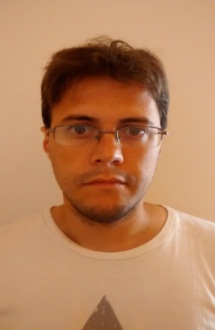 Año 2007Terciario: Técnico publicitarioEscuela Superior de Publicidad (ESP)Materias relacionadas: Medios – Marketing – Redacción – ArteAño 2001SecundarioLiceo N° 5 “Pascual Guaglianone”Título: BachillerAño 2005ESAT: capacitación de ventasPC: Word Office – Vegas Pro – Photoshop – Ilustrator – Internet Año 1997 a 1999Escuela de Dibujo GaraycocheaHistorieta – Prof. Osvaldo Viola OswalAño 2002 a 2012Escuela de Teatro “TrajeArte”Prof. Facundo PilattiAño 2005 a la fechaCapital FederalSalónica Recepciones – Salón de eventos sociales y corporativosAtención al cliente. Organización y logística. DjockeyAño 2003 a la fechaPcia. de Bs. As.Jorge Farias – Depósito de golosinasTareas administrativas. Atención al cliente. Facturación. Control de stock. Logística y organización de pedidos.Año 2013 a la fechaProfesor de teatroEn conexión con “La Mouette”, escuela de teatroEnseñanza a grupos de chicos  y adolescentes. Introducción al teatro. Realización de proyectos en conjunto. Muestras teatralesAño 2005 a la fechaAlquiler de juegos y entretenimiento para chicosProyector y pantalla